中南大学研究生教育管理系统--“7、学位论文” 操作步骤备注：“7、学位论文”模块只需完成【1、录入学论文信息】、【2、学位论文预审】【3、学位论文送检测】。第一步：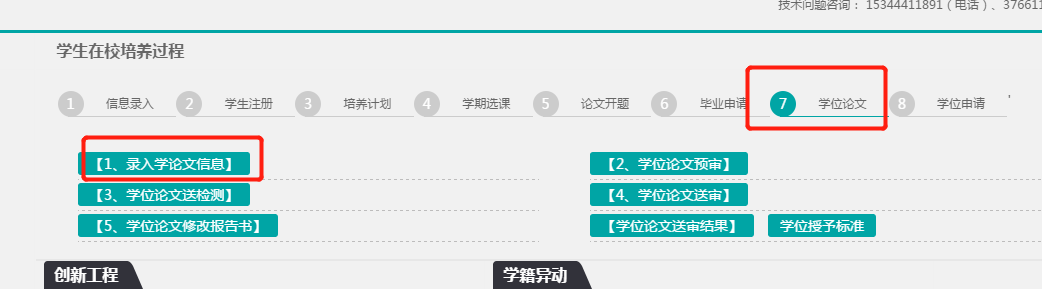 第二步：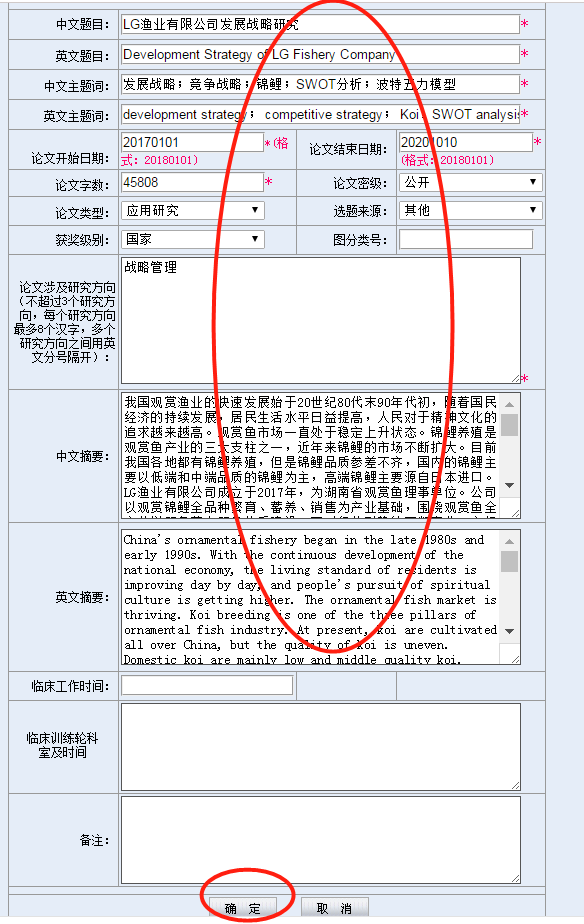 第三步：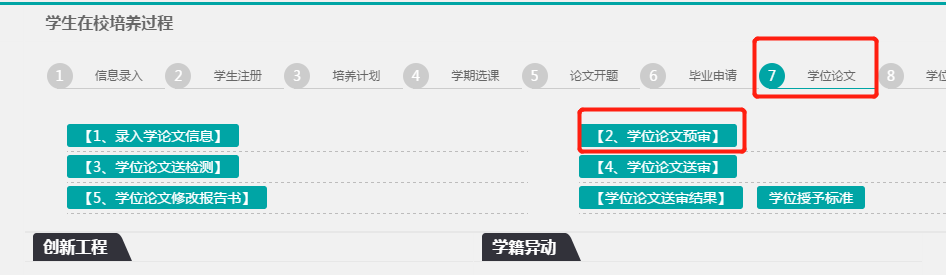 第四步：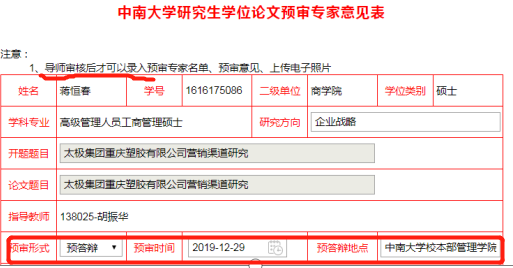 第五步：导师审核。第六步：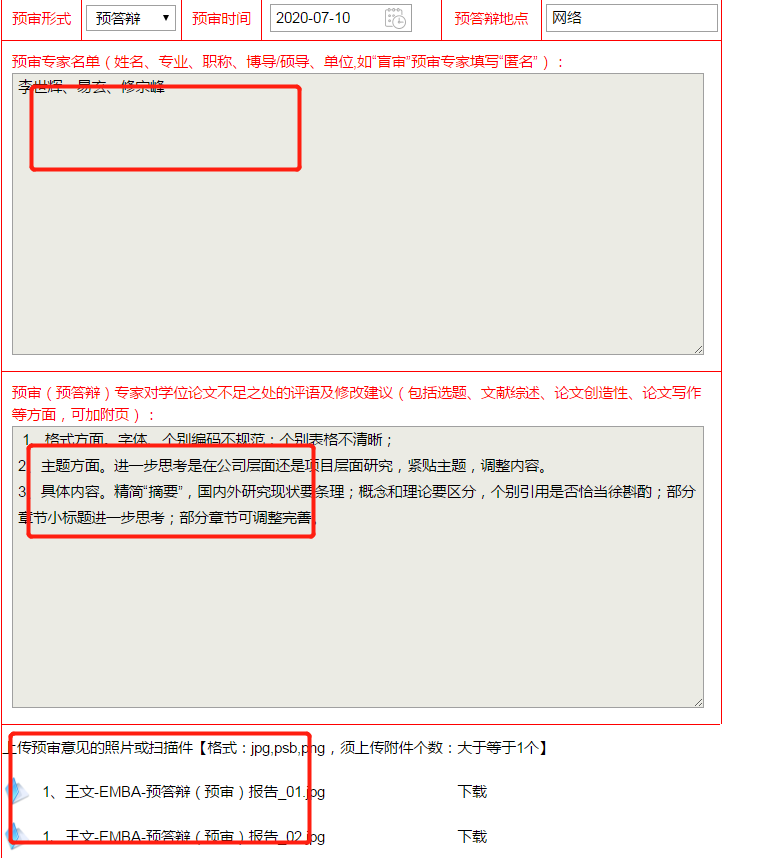 第七步：助理审核。第八步：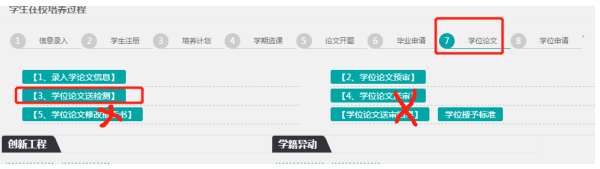 第九步：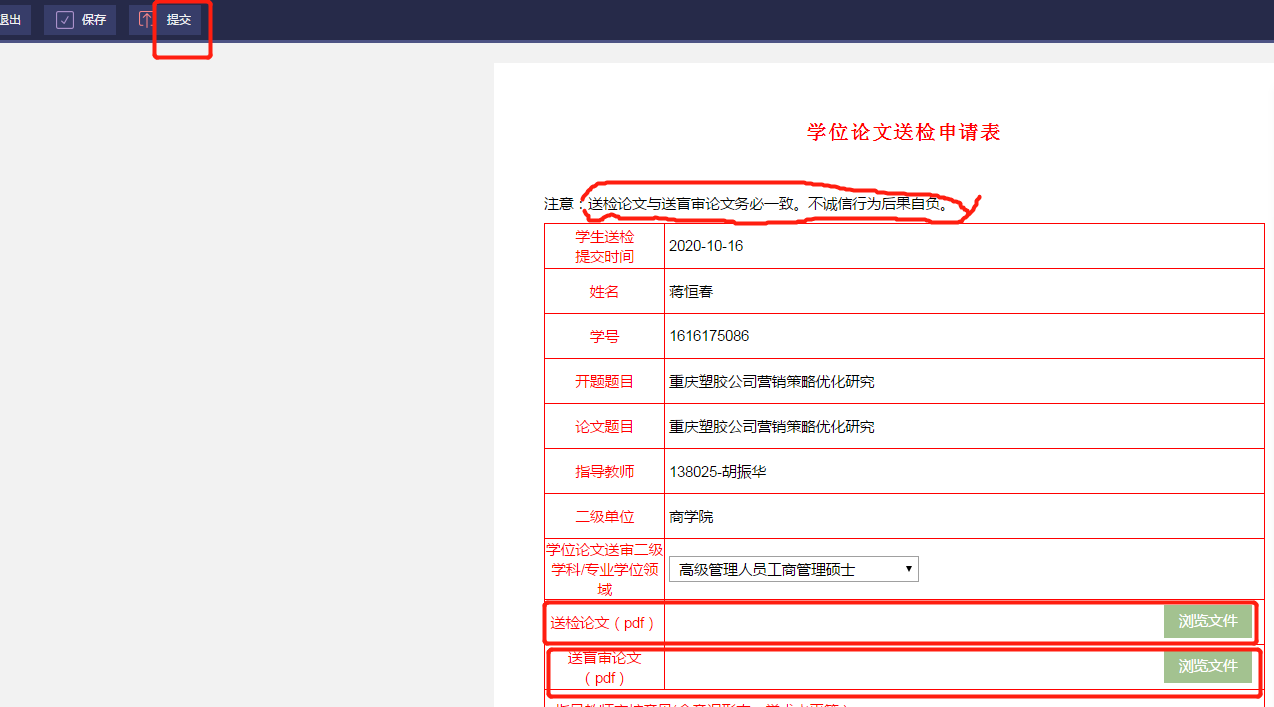 第十步：导师审核。第十一步：检测及匿评